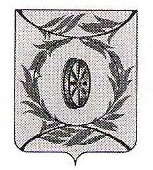        АДМИНИСТРАЦИЯ  СУХОРЕЧЕНСКОГО  СЕЛЬСКОГО ПОСЕЛЕНИЯ		     КАРТАЛИНСКОГО  МУНИЦИПАЛЬНОГО  РАЙОНА			         ЧЕЛЯБИНСКОЙ  ОБЛАСТИ                                                    РАСПОРЯЖЕНИЕот  17.11.2014 г. №  34п.Сухореченский  «О возложение обязанностей по поступлению и выбытию активов»..       В соответствии с подпунктом «г» пункта 2 Национального плана противодействия коррупции на 2012 - 2013 годы, утвержденного Указом Президента Российской Федерации от 13.03.2012 года № 297   «О Национальном плане противодействия коррупции на 2012 - 2013 годы и внесении изменений в некоторые акты Президента Российской Федерации по вопросам противодействия коррупции», руководствуясь Постановлением Правительства Российской Федерации от 09.01.2014 года № 10 «О порядке сообщения отдельными категориями лиц о получении подарка в связи с их должностным положением или исполнением ими служебных (должностных) обязанностей, сдачи и оценки подарка, реализации (выкупа) и зачисления средств, вырученных от его реализации»      1.Возложить обязанности   по поступлению  и выбытию  активов  на     Инвентаризационную комиссию   Сухореченского  сельского поселения.Глава   Сухореченского             сельского поселения                                                         В.В.Сухов